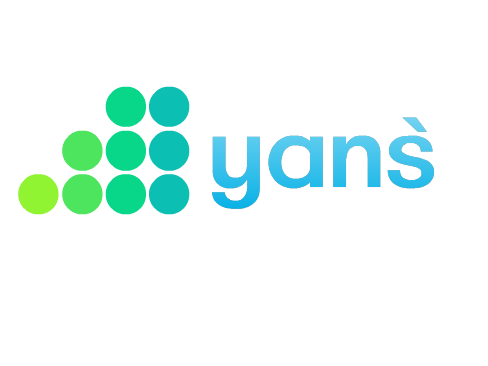 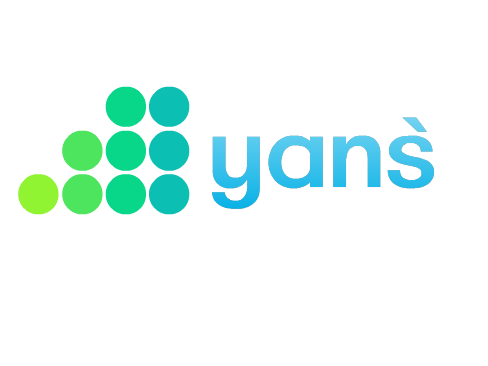 Филиал ТОО «КазАрСтрой» в городе Алматы______________________________________________________________________________________Полное наименование:  Филиал Товарищества с ограниченной ответственностью «КазАрСтрой» в городе АлматыСокращенное наименование: Филиал ТОО «КазАрСтрой» в г. АлматыЮридический адрес: 050047, РК, г. Алматы, ул. В. Бенберина, д. 20БИН: 180641035202Наименование банка: ДБ АО «Сбербанк» г. АлматыБИК:SABRKZKAИИК: 	KZ74914002203KZ008FU    KZTТел: +7 727 317 77 33, +7 701 073 37 33e-mail: sales@yans.kz , buh@yans.kzweb: www.yans.kz